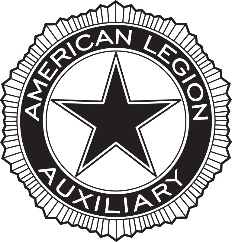 Convention & Events Registration FormThe American Legion National ConventionNew Orleans, LouisianaAugust 23 -August 29, 2024Georgia’s Hotel: Hampton Inn & Suites: 1201 Convention Center Blvd., New Orleans, LA. 70130 (504) 566-9990◊◊◊0◊◊◊◊0◊◊◊◊0◊◊◊◊0◊◊◊◊0◊◊◊◊0◊◊◊◊0◊◊◊	Name:			Address:			City/State/Zip:			E-mail: 			Phone:		 Unit:			District:		APPLICABLE FEESThe Auxiliary Secretary is responsible for paying the registration fees for the Department Delegates and Alternates to the Convention.Guests register through the Auxiliary.REGISTRATION:    $35.00 for each Guests.      Must send by July 27, 2024  No RefundAll Delegates, Alternates and Guests must submit this form with this information:Name:	Membership Id#	Contact Information in case of emergency	Make check payable to ALA Dept of GA $_____________and ensure it is in the hands of the Department Secretary before July 27, 2024.Please return this form via mail:	Department of Georgia3035 Mt. Zion RoadStockbridge, GA 30281Or FAX: 678-289-8885DEADLINE FOR ACTION: July 27, 2024